Gewinde schneidenErläutern Sie, warum Gewindekernlochbohrungen angesenkt werden müssen?Durch das Ansenken der Gewindekernlochbohrung schneidet der Gewindebohrer besser an und die äußeren Gewindegänge werden nicht herausgedrücktNennen Sie den Durchmesser für eine Kernlochbohrung einer M8 Gewindebohrung?Durchmesser 6,8 mmErstellen Sie einen Arbeitsplan für das Schneiden eines Außengewindes M10 auf einen Bolzen mit einem Schneideisen.Nennen sie jeweils das Verfahren zum Herstellen eines Innen- und eines Außengewindes?Innengewinde: Gewinde bohrenAußengewinde: Gewinde schneidenBennen Sie die Bezeichnung des unten aufgeführten Metrischen ISO-Feingewindes.M   12   x   0,5                                                              Steigung 0,5mm                                               Nenndurchmesser 12mm                                               Metrisches GewindeErgänzen Sie die fehlenden Bezeichnungen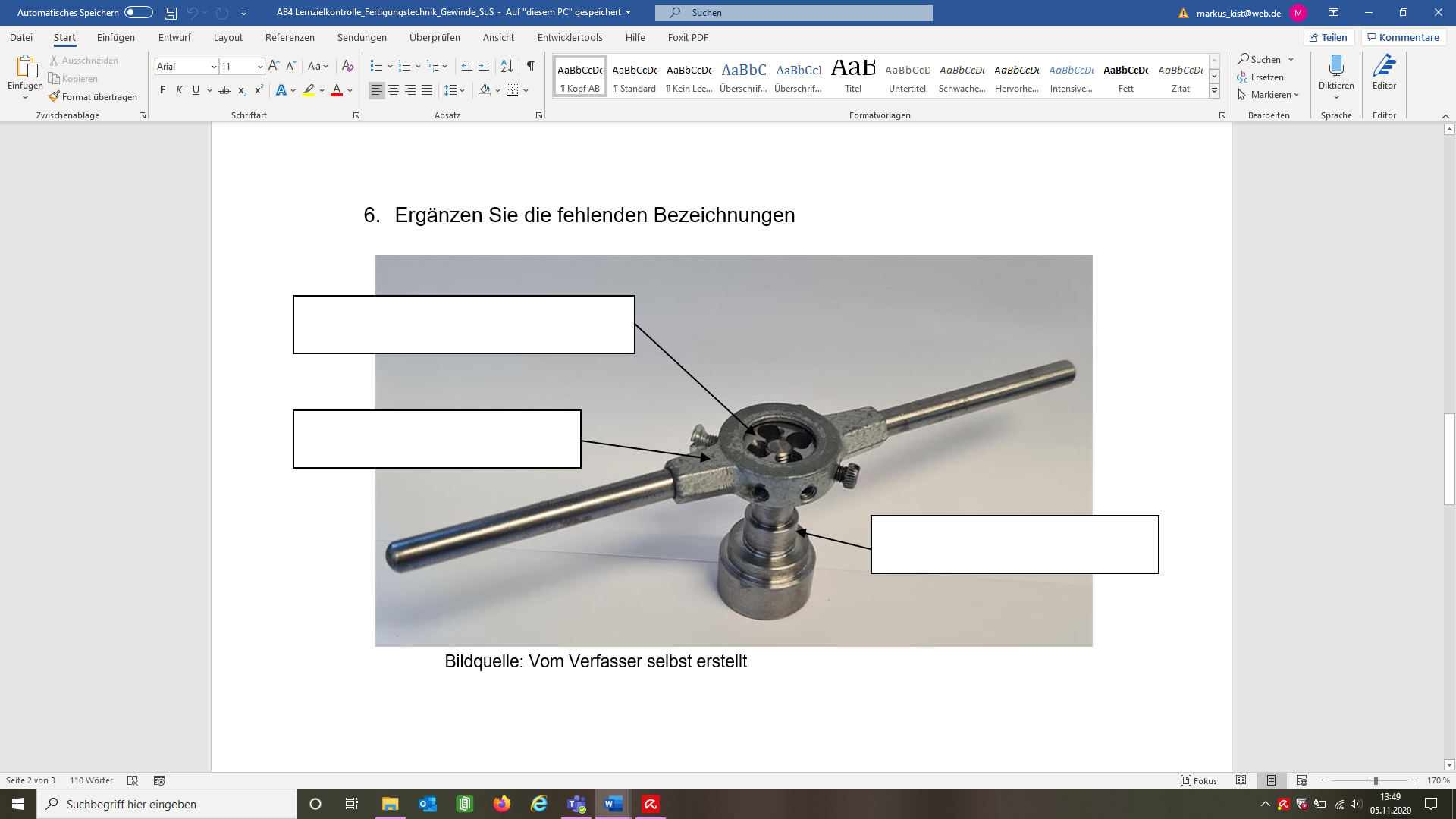 Benennen Sie die markierten Bestandteile des aufgeführten Gewindes.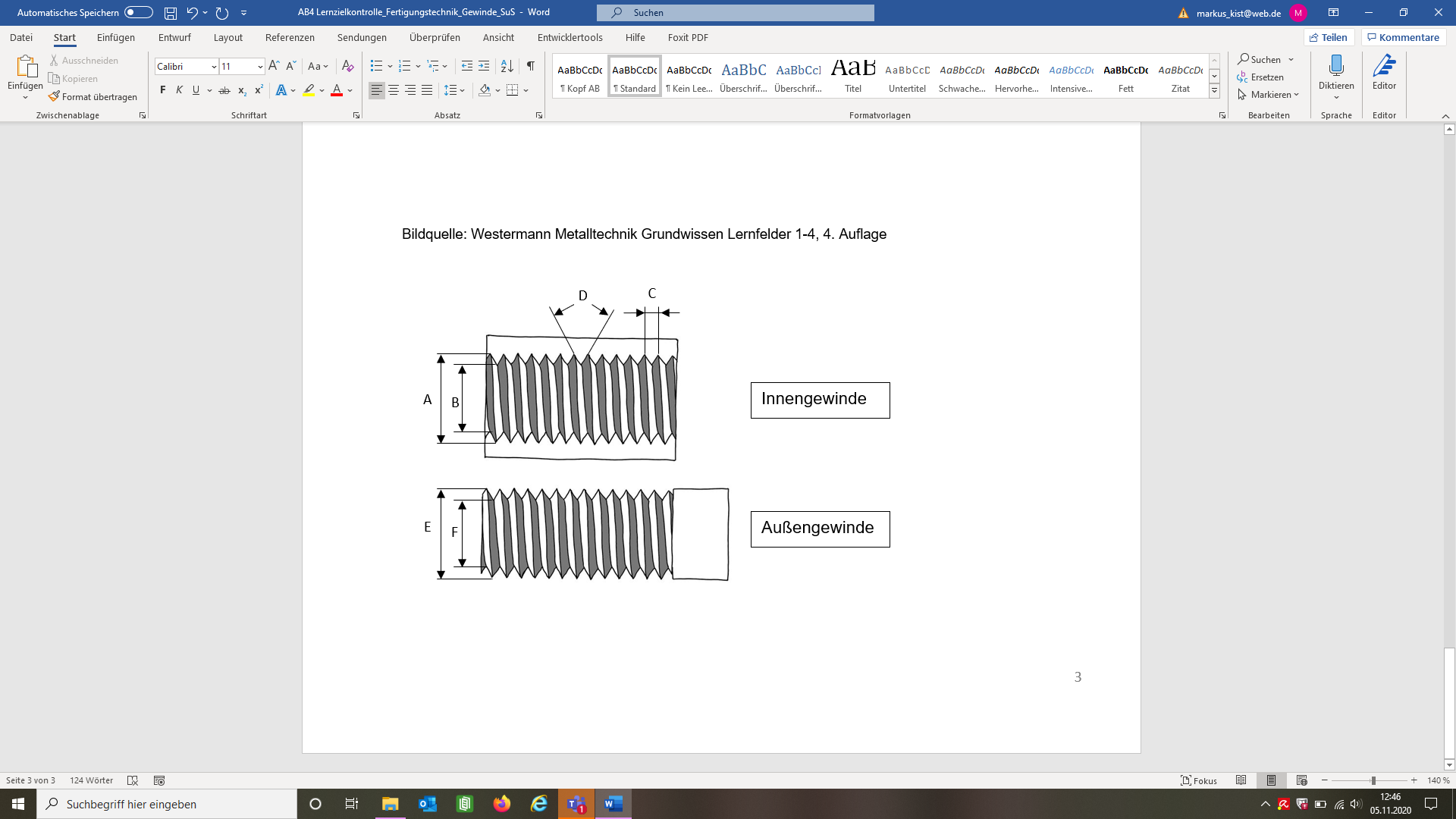 A. NenndurchmesserB. KerndurchmesserC. SteigungD. FlankenwinkelE. NenndurchmesserF. KerndurchmesserBildquelle: Vom Verfasser selbst erstelltVorgangWerkzeugKern-Ø auf Bolzen vordrehenDrehmeißelBolzen anfasenDrehmeißelGewinde schneidenSchneideisen, Schneideisenhalter, SchneidölGewinde kontrollierenGewinde-Lehrring